UKEPLAN     1.klasse    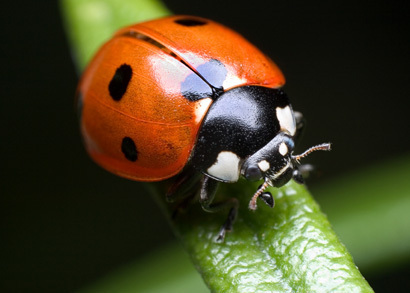 Dato: 20.-24. okt.                                                                                                  Uke  43  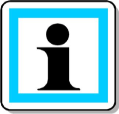 SKAL VI VÆRE VENNER? FAG  Lekse til tirsdagLekse til onsdagLekse til torsdagFredagNORSKMål:Kunne skrive Mm og Gg riktig.Elevene bør nå kunne lydene: i-s-v-l-e-a-r-t-o-n-f-å-ø-m-gGrønn perm:Les leseark nr 4 sammen en voksenGrønn perm:Les leseark nr 4 sammen en voksenGrønn perm:Les leseark nr 4 sammen en voksenNORSK-PERMGjør arket med m og g.Grønn perm:Les leseark nr 4 sammen en voksenMATTEMål: Kunne skrive tallene 9 og 10.MATTE-PERM:Gjør arket i den gule permen (to sider).EngelskTelle fra 1 til 10, og fra 10 og ned til 1Telle fra 1 til 10, og fra 10 og ned til 1Telle fra 1 til 10, og fra 10 og ned til 1Telle fra 1 til 10, og fra 10 og ned til 1